Муниципальное автономное дошкольное образовательное учреждениеДетский сад № 74 комбинированного видаУтверждаю Заведующая МАДОУ д/c № 74______________Р.Х.КараеваКонспект занятия по художественно-эстетическому развитию (аппликация) в подготовительной группе  на тему: «Волшебное дерево»Воспитатель:Хадаева Марина Аркадиевна Владикавказ2020Цель:-развивать у детей творчество, фантазию и эстетический вкус;
-учить детей  выполнять осеннее дерево с помощью толстой пряжи разных цветов (аппликация, выполненная из ниток)- закреплять представления о растениях  (деревьях) ближайшего окружения- учить наблюдать, развивать любознательность.Задачи:
-учить передавать в работе строение дерева - ствол ,  ветки разной длины (нетрадиционной техникой: при помощи приклеивания  толстой пряжи);     
-закреплять навыки работы с клеем и нитками;-учить использовать четыре цвета - коричневый, зелёный, оранжевый  и желтый при расположении ствола и веток;-совершенствовать технические навыки;-развивать фантазию и воображение;-воспитывать доброе отношение к природе и желание заботиться о ней.Оборудование:  на каждого ребёнка кусочки пряжи разной длины и коричневого цвета, лист картона с рамками, лепесточки из цветной бумаги, клей ПВА, влажные салфетки, опилки и заборчики из деревянных шпажек
Индивидуальная работа:-совершенствовать технические навыки-помогать в процессе работы наводящими вопросами, советами, показом тем, кто в этом нуждается, приёмом изображения-закреплять знание о цвете (коричневый, зелёный, желтый и оранжевый) Словарная работа: обогатить словарный запас детей: крона, ствол.                                         Ход занятия. Воспитатель: Здравствуйте, ребята! Посмотрите за окошко. Как  красиво!Какое у нас сейчас время года?Правильно. Осень.Пришла волшебница прекраснаяЛиству без краски перекрасила. (Осень)Посмотрите  сколько листиков на деревьях и на земле! И желтые, и красные, и оранжевые! Очень красивые! Правда? А знаете, кто так красиво украсил наш лес? Это волшебница-Осень! В осеннем лесу
И светло, и весело!
Вот какие украшенья
Осень на деревьях развесила!А вы знаете, что осенью в лесу происходит много чудесных превращений. Лес, как по волшебству, поменял свой наряд, звери поменяли свои шубки, птицы оперения.Заведующая МАДОУ д/c № 74______________Р.Х.Караева Я хочу задать ребятишки  вопрос. Как вы думаете, для чего нам нужны деревья? Дети дают свои ответы.Воспитатель: Действительно, деревья всегда давали людям многое- и жильё, и тепло, и свет. Из них делают мебель, деревянную посуду, игрушки, музыкальные инструменты, бумагу. А ещё деревья полезны тем, что они очищают воздух, которым мы дышим, от вредных веществ. Правильно! Поэтому издавна люди относились к деревьям с почтением и уважением. И считали, что у каждого дерева есть душа, такая же  как у человека.Воспитатель: Ребята посмотрите на стульчики, на которых вы сидите, они тоже сделаны из дерева. Вы представляете, сколько надо было срубить деревьев, чтобы сделать такие красивые стульчики?! А возможно, на этих деревьях жили бы белочки, или птички свили бы гнёздышки.Воспитатель: Поэтому необходимо беречь деревья и сажать новые, никогда не рубить молодые деревца, не ломать ветки. А чтобы меньше рубили деревьев, надо также не ломать мебель, которой вы пользуетесь. Ребята!   Я корзиночку нашла.В ней и листья  и плоды. Угадаете ли вы, с какого дерева они?(Дидактическая игра «Плоды и листья» дети по очереди из корзины достают плоды и листья,  соответственно называют с какого они дерева) Молодцы  ребята!!! Знаете  все деревья. А вот я  вам усложню задание(Упражнение «Какой листик?»Если лист берёзы, то он - … (берёзовый)Если лист клёна – то он … ( кленовый)Если лист рябины – то он … (рябиновый)Если лист дуба –то он … (дубовый)А теперь во множественном числе:Листья на дубе – дубовыеЛистья на клёне – кленовыеЛистья на берёзе – берёзовыеЛистья на рябине - рябиновые Какие вы молодцы!А сейчас давайте закроем глазки, превратимся в красивые осенние листочки и под музыку покажем,  как кружатся наши листочки и тихо падают на землю.Вправо, влево повернись и в листочек превратись!(включается запись "Времена года - осень" П.И Чайковского)Воспитатель под музыку читает четверостишье и выполняет движения, дети повторяют.Заведующая МАДОУ д/c № 74______________Р.Х.Караева Мы листики осенние, (плавное покачивание руками вверху над головой)На ветках мы сидим.Дунул ветер – полетели (руки в стороны и кружимся)Мы летели, мы летелиИ на землю тихо сели (присели)Ветер снова набежал И листочки все поднял  (плавное покачивание руками вверху над головой)Закружились , полетелиИ на землю снова сели  (дети садятся по местам)Воспитатель: Вот какой осенний листопад у нас получился под музыку! Молодцы!А теперь закрыли опять глазки.Вправо, влево повернись. Снова в деток превратисьВоспитатель: Ребята, а вы знаете, что яркие краски осени,  которые наряжают наши деревья в необыкновенно красивый наряд, вдохновляют поэтов сочинять стихи,  музыкантов сочинять музыку, а художников писать картины. А давайте, мы сейчас с вами, попробуем смастерить дерево. А так как лес осенью становиться волшебным нам , то и дерево мы будем делать волшебное. «Чудо дерево». А для волшебства нам понадобятся пряжа, клей-карандаш , лист картона, кружочки , вырезанные из золотистой бумаги.Занимайте поудобнее свои места за столом . Ой, а я у вас забыла спросить. Помните ли вы из каких частей состоит дерево?  Упражнение «Назови части дерева» (показывает на картинке корни, ствол, ветки, крону, листья, а дети называют). Молодцы, все знаете! Теперь я уверен, что у вас обязательно получится волшебное дерево. Воспитатель: Итак, ребята,  подумайте, с чего мы начнём  делать дерево? (Со ствола) Правильно. Для этого на листе картона , используя клей-карандаш, мы нарисуем красивый, прямой ствол. А далее  красивую раскидистую крону дерева. Затем я беру порезанные на части кусочки  пряжи коричневого цвета и приклеиваю их на картон  вертикально вверх , снова беру ещё одну прядь и снова располагаю её по нарисованному клеем  стволу. И так до тех пор , пока у нас не получится  ствол. Внизу неровные концы пряжи можно разделить на части и уложить их таким образом, как будто, это  видневшиеся  из-под земли корни. Верхние неровные концы пряжи мы будем использовать для  кроны дерева. Для кроны дерева мы также будем использовать зеленую, оранжевую и жёлтую пряжу.Заведующая МАДОУ д/c № 74______________Р.Х.Караева Пальчиковая гимнастикаНаши пальчики трудились и немножко уморились.Мы их чуточку потрём, каждый пальчик разомнём.Будем вместе их скреплять.Раз, два, три, четыре, пять.Дружно ими потрясём.И работать вновь начнём!Итак, наше дерево почти готово. Но чтобы  оно было действительно волшебным, на нем будут расти не листочки, не яблочки и не груши, а золотистые шарики. Приклеивая каждый шарик, мы будем загадывать желания. У кого-то есть одно самое сокровенное желание , тогда можно загадать одно на все шарики, а кто-то может загадывать желания на каждый шарик. И если очень захотеть , они обязательно сбудутся.Посмотрите ребята на свои волшебные деревца, какие они у вас получились красивые. У каждого получилось своё волшебное деревоКаждая работа очень хороша,Добавим мы в работу частичку волшебства!!!Воспитатель  предлагает детям еще раз  повторить свое  желание, и, прикасаясь волшебной палочкой к работе ребенка, колдует на исполнение желаний.  Большое спасибо вам ребята за чудесные деревья.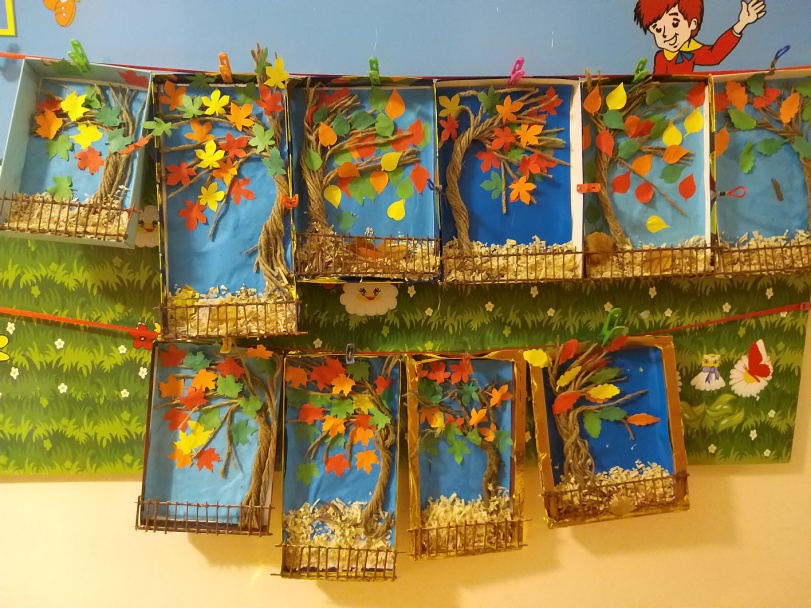 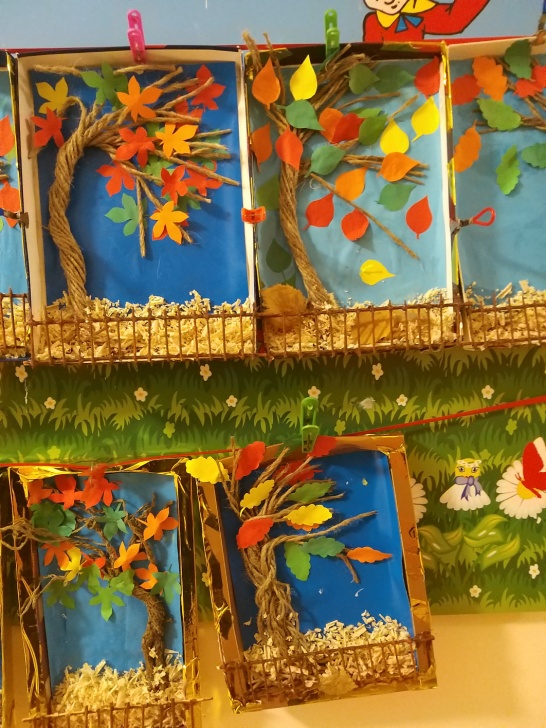 Заведующая МАДОУ д/c № 74______________Р.Х.Караева 